
Таблицы плотностей веществ Таблица 1 Плотности некоторых твердых тел (при нормальном  атмосферном  давлении, t = 20 °С) Таблица 2 Плотности некоторых жидкостей (при нормальном  атмосферном  давлении, t = 20 °С) Таблица 3 Плотности некоторых газов (при нормальном  атмосферном  давлении, t = 20 °С)Методическое обеспечениеФизика. 7кл. : учеб. Для общеобразоват. учереждений / Н.С. Пурешева, Н.Е. Важеевская. – 7-е изд., стереотип. – М. :Дрофа, 2011 Физика. 7кл. : методическое пособие / Н.С. Пурешева, Н.Е. Важеевская. – 3-е изд., дораб. – М. :Дрофа, 2009Сборник задач по физике. 7-9 классы: пособие для учащихся общеобразоват. Учреждений / В.И. Лукашик, Е.В. Иванова. – 25-е изд. – М.: Просвещение, 2011Информационно-методическое пособие для учащихся по теме «Свойства вещества», Школа Физики, персональный сайт учителя физики Лях Владимира Петровича http://vpl54.narod.ru/TABL.htmlЛабораторная работаТема: «Измерение плотности вещества твердого тела»Цель: научится измерять плотность вещества с помощью весов и  измерительного цилиндра (мензурки).Приборы: твердое тело на нити, деревянный куб, прямоугольная призма, пластмассовый куб, брусок деревянный,  весы, разновесы, мензурка.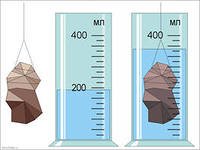 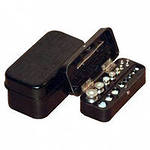 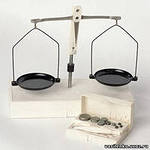 Выполнения работы: По таблице плотностей твердых веществ определите название вещества, из которого изготовлено тело (полученные вами значение плотности не совпадает со значением плотности вещества в таблице, это связано с тем, что в работе не учтены погрешности измерений).Лабораторная работаТема: «Измерение плотности вещества твердого тела»Цель: научится измерять плотность вещества с помощью весов и  измерительного цилиндра (мензурки).Приборы: твердое тело на нити, деревянный куб, прямоугольная призма, пластмассовый куб, брусок деревянный,  весы, разновесы, мензурка.Выполнения работы:         2.  По таблице плотностей твердых веществ определите название вещества, из которого изготовлено тело (полученные вами значение плотности не совпадает со значением плотности вещества в таблице, это связано с тем, что в работе не учтены погрешности измерений).Расчет массы оконного стекла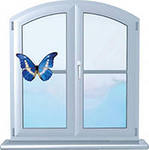 Определить массу оконного стекла, приняв его объем равным 2500 . Плотность стекла равна 2900.Расчет плотности картофеляКартофель массой 59 г имеет объем 50 . Определите плотность картофеля и выразите ее в килограммах на кубический метр (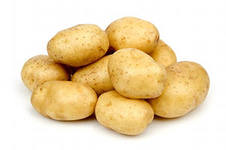 Расчет объема сосуда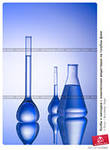 Когда сосуд целиком наполнили бензином, его масса стала равна 2 кг. Масса этого же сосуда без бензина равна 600 г. Какова вместимость сосуда?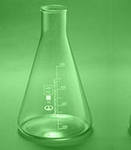 Расчет плотности гранита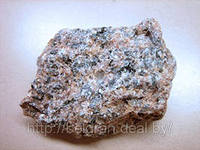       Определите плотность гранита, если известно, что гранитный кубик с ребром 10 см весит 2,6 кг.Расчет массы парафина, бетона и меди.Пользуясь таблицей плотностей, определите массы следующих физических тел: парафина объемом 0,5 ; бетона объемом 10 ; медного бруска объемом 500 .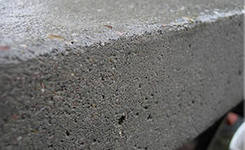 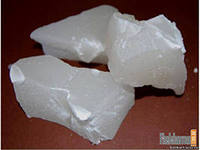 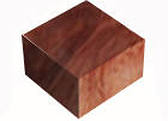 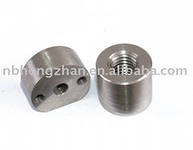 Расчет объема стальной детали.Стальная деталь машины имеет массу 780 г. Определите ее объем.Твердое телор, кг/м3р, г/см3Твердое телор, кг/м3р, г/см3Осмий22 60022,6Мрамор27002,7Иридий22 40022,4Стекло оконное25002,5Платина21 50021,5Фарфор23002,3Золото19 30019,3Бетон23002,3Свинец1130011,3Кирпич18001,8Серебро10 50010,5Сахар-рафинад16001,6Медь89008,9Оргстекло12001,2Латунь85008,5Капрон11001,1Сталь, железо78007,8Полиэтилен9200,92Олово73007,3Парафин9000,90Цинк71007,1Лед9000,90Чугун70007,0Дуб (сухой)7000,70Корунд40004,0Сосна (сухая)4000,40Алюминий27002,7Пробка2400,24Жидкостьр, кг/м3р, г/см3Жидкостьр, кг/м3р, г/см3Ртуть13 60013,60Керосин8000,80Серная кислота18001,80Спирт8000,80Мед13501,35Нефть8000,80Вода морская10301,03Ацетон7900,79Молоко цельное10301,03Эфир7100,71Вода чистая10001,00Бензин7100,71Масло подсолнечное9300,93Жидкое олово (при t = 400 °С)68006,80Масло машинное9000,90Жидкий воздух (при t = -194 °С)8600,86Газр, кг/м3р, г/см3Газр, кг/м3р, г/см3Хлор3,2100,00321Оксид углерода (угарный газ)1,2500,00125Двуокись углерода  (углекислый газ)1,9800,00198Природный газ0,8000,0008Кислород1,4300,00143Водяной пар (при t = 100 °С)0,5900,00059Воздух (при 0 °С)1,2900,00129Гелий0,1800,00018Азот1,2500,00125Водород0,0900,00009